STANDAR PELAYANAN IZIN PEMBUANGAN AIR LIMBAH KE MEDIA LINGKUNGANDitetapkan di ManadoPada tanggal :                           2019							          	 KEPALA DINAS,		                                      JIMMY C. E. ROTINSULU, SE.M.Si	    	                      PEMBINA 						          	NIP : 19731218 200012 1 001Lampiran :   Keputusan Kepala Dinas Penanaman Modal      dan Pelayanan Terpadu Satu PintuNomor      :  03/D.21/DPM-PTSP/I/2019Tanggal    :  03 Januari 2019Tentang    :  Standar Pelayanan Pada Dinas Penanaman             Modal dan Pelayanan Terpadu Satu PintuNO.KOMPONENURAIAN1.Dasar HukumUndang-undang Republik Indonesia Nomor 32 Tahun 2009 tentang Perlindungan dan Pengelolaan Lingkungan Hidup;Undang-Undang Republik Indonesia Nomor 25 Tahun 2009 tentang Pelayanan Publik;Peraturan Pemerintah Nomor 96 Tahun 2012 tentang Pelaksanaan Undang-Undang Nomor 25 Tahun 2009 tentang Pelayanan Publik;Peraturan Pemerintah Nomor 82 Tahun 2001 tentang Pengelolaan Kualitas Air dan Pencemaran Air (Lembaran Negara Republik Indonesia Nomor 153, Tambahan Lembaran Negara Republik Indonesia Nomor 4161);Peraturan Pemerintah Nomor 27 tahun 1999 tentang Analisis Mengenai Dampak Lingkungan (Lembaran Negara Repubik Indonesia Nomor 59, Tambahan Lembaran Negara Republik Indonesia 5059);Peraturan Menteri Lingkungan Hidup dan Kehutanan Republik Indonesia Nomor : P.68/Menihk/Setjen/KUM.1/8/2016 tahun 2016 tentang Baku Mutu Air Limbah;Peraturan Menteri Dalam Negeri Nomor 24 tahun 2006 tentang Pedoman Penyelenggaraan Pelayanan Terpadu Satu Pintu di Daerah;Peraturan Menteri Dalam Negeri Nomor 20 Tahun 2008 tentang Pedoman Organisasi Dan Tata Kerja Unit Pelayanan Perizinan Terpadu di Daerah; Keputusan Menteri Negara Lingkungan Hidup Republik Indonesia Nomor 111 Tahun 2003 tentang Pedoman Mengenai Syarat dan Tata Cara Perizinan serta Pedoman Kajian Pembuangan Air Limbah ke Air atau Sumber Air;Keputusan Menteri Negara Lingkungan Hidup Republik Indonesia Nomor 142 Tahun 2003 tentang Perubahan atas Keputusan Menteri Negara Lingkungan Hidup Republik Indonesia Nomor 111 Tahun 2003 tentang Pedoman Mengenai Syarat dan Tata Cara Perizinan serta Pedoman Kajian Pembuangan Air Limbah ke Air atau Sumber Air;Peraturan Menteri Dalam Negeri Nomor 24 tahun 2006 tentang Pedoman Penyelenggaraan Pelayanan Terpadu Satu Pintu di Daerah;Peraturan Menteri Dalam Negeri Nomor 20 Tahun 2008 tentang Pedoman Organisasi Dan Tata Kerja Unit Pelayanan Perizinan Terpadu di Daerah;Keputusan Menteri Pendayagunaan Aparatur Negara dan Reformasi Birokrasi Nomor 36 Tahun 2012 tentang Petunjuk Teknis Penyusunan, Penetapan dan Penerapan Standar Pelayanan;Peraturan Menteri Pendayagunaan Aparatur Negara dan Reformasi Birokrasi Nomor 15 Tahun 2014 tentang Pedoman Standar Pelayanan;Peraturan Menteri Dalam Negeri Nomor 100 Tahun 2016 tentang Pedoman Nomenklatur Dinas Penanaman Modal Dan Pelayanan Terpadu Satu Pintu Provinsi Dan Kabupaten/Kota;Peraturan Menteri Dalam Negeri Nomor 138 Tahun 2017 tentang Penyelenggaraan Pelayanan Terpadu Satu Pintu Daerah;Peraturan Daerah Kota Manado Nomor 7 Tahun 2017 tentang Pelayanan Terpadu Satu Pintu;Peraturan Daerah Kota Manado Nomor 2 Tahun 2016 tentang Pembentukan dan Susunan Perangkat Daerah Kota Manado sebagaimana telah diubah dengan Peraturan Daerah Kota Manado Nomor 1 Tahun 2019 tentang Perubahan Atas Peraturan Daerah Kota Manado Nomor 2 Tahun 2016 tentang Pembentukan dan Susunan Perangkat Daerah Kota Manado;Peraturan Walikota Manado Nomor 8 Tahun 2019 tentang Kedudukan, Susunan Organisasi Dan Fungsi Serta Tata Kerja Dinas Penanaman Modal dan Pelayanan Terpadu Satu Pintu Kota Manado Tipe A;Peraturan Walikota Manado Nomor 4 Tahun 2017 tentang Penyelenggaraan Perizinan Dan Non Perizinan Pada Dinas Penanaman Modal Dan Pelayanan Terpadu Satu Pintu Kota Manado;Peraturan Walikota Manado Nomor  7   Tahun 2018           tentang Perubahan Atas Peraturan Walikota Nomor 4 Tahun 2017 Tentang Penyelenggaraan Perizinan Dan Non Perizinan Pada Dinas Penanaman Modal Dan Pelayanan Terpadu Satu Pintu Kota Manado;2.Persyaratan PelayananCompany profile (profil perusahaan)Fotocopy KTPDenah/Layout IPALDokumen AMDAL dan atau UPL/UKL  dari KonsultanRekomendasi UPL/UKL3.Sistem, mekanisme, dan prosedurPROSEDUR  PELAYANAN IZIN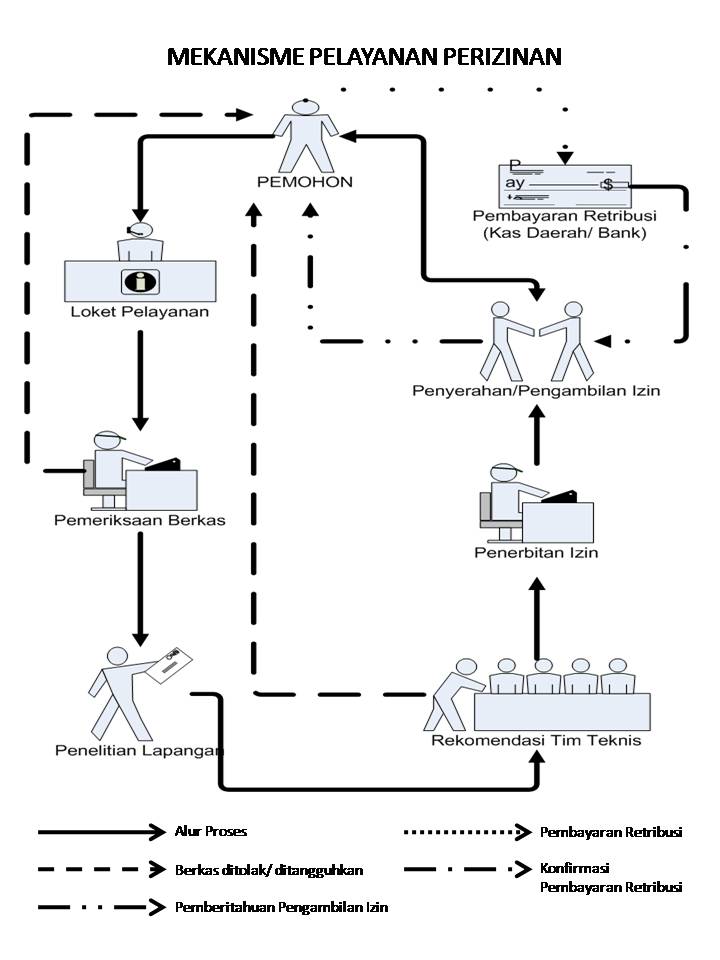 4.Jangka waktu penyelesaian3 hari kerja5.Biaya/tarif-6.Produk pelayananSK Kepala DPMPTSP Kota Manado tentang Izin Pembuangan Air Limbah Ke Media Lingkungan7.Sarana, prasarana, dan/atau fasilitasRuang Tunggu, Toilet, Almari Dokumen, Rak Arsip, Meja kerja, Kursi kerja, AC, Komputer, Laptop, Printer, Telepon, Internet, ATK, Cetakan, Kamera, GPS, Kendaraan operasional untuk survey8.Kompetensi PelaksanaMemahami Teknis Izin Mampu mengoperasikan KomputerMampu bekerja dalam TimTelah mengikuti Training Service Excellent9.Pengawasan internalPengawasan oleh Kepala Dinas Penanaman Modal dan Pelayanan Terpadu Satu Pintu.Pengawasan langsung oleh Kepala BidangApabila ditemukan pelanggaran akan diberikan teguran dan sanksi secara kontinyu dan konsisten10.Penanganan pengaduan, saran, dan masukanSarana Pelayanan Pengaduan,Saran dan Masukan:Pengaduan langsungMelalui Kotak Saran Melalui Website, Email dan Facebook PTSP11.Jumlah pelaksanaVerifikator Persyaratan Berkas 1 orangVerifikator Dokumen Izin 1 OrangRegistrasi 2 orangBack office 3 orang 12.Jaminan pelayananMemberikan kepastian Informasi dan ketepatan waktu dalam pemberian Izin.13.Jaminan keamanan produkSurat  Keputusan Izin yang ditandatangani oleh Kepala DPMPTSP Sah dan Asli serta memakai kode khusus.14.Evaluasi kinerja PelaksanaPelaksanaan Evaluasi terhadap hasil kinerja para pelaksana akan dilakukan 6 (enam) bulan sekali, untuk kemudian dilakukan perbaikan kinerja menuju hasil yang lebih baik dimasa mendatang. 15.Masa Berlaku Izin5 (lima) tahun dan/atau bersamaan dengan berakhirnya Izin usaha dan/atau kegiatan.16Jam PelayananSenin – Kamis : 08.00 – 16.00 WIBJumat             : 08.00 – 13.30 WIB